Руководителям федеральных 
государственных учреждений, 
находящихся в ведении 
Минздравсоцразвития России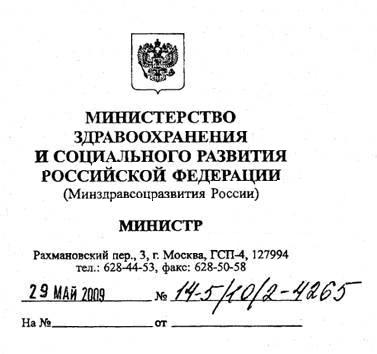 Руководителям санаторно-курортных 
учреждений, находящихся в ведении 
Минздравсоцразвития РоссииРуководителям органов 
исполнительной власти субъектов 
Российской Федерации в сфере 
здравоохраненияО направлении детей на санаторно-курортное лечение в санаторно-курортные учреждения, находящиеся в ведении Минздравсоцразвития РоссииМинистерство здравоохранения и социального развития Российской Федерации направляет информационное письмо к приказу Министерства здравоохранения и социального развития Российской Федерации от 27 марта 2009 г. №138н «О порядке организации работы по распределению путевок и направлению больных из учреждений, оказывающих специализированную, в том числе высокотехнологичную, медицинскую помощь, на лечение в санаторно-курортные учреждения, находящиеся в ведении Минздравсоцразвития России».Предлагаем довести данное информационное письмо до сведения сотрудников федеральных государственных учреждений, находящихся в ведении Минздравсоцразвития России, сотрудников учреждений Российской академии медицинских наук и ответственных исполнителей органов исполнительной власти субъектов Российской Федерации в сфере здравоохранения.Т.А. ГоликоваПриложение 
к письму Минздравсоцразвития России 
от 29 мая 2009 №14-5/10/2-4265/pВ состоянии здоровья детей и подростков Российской Федерации, являющихся интеллектуальным, кадровым, оборонным потенциалом общества и государства, сформировались устойчивые негативные тенденции. Среди этой возрастной группы населения растет заболеваемость, инвалидность, ухудшается физическое развитие, остается высокий уровень смертности.Продолжают ухудшаться показатели заболеваемости практически по всем классам болезней и всем возрастным группам детей. За 5 лет заболеваемость детей в возрасте до 15 лет увеличилась на 11 %, детей в возрасте 15-17 лет включительно на 14,3 %. За этот период наиболее значительно возросла частота болезней эндокринной системы, врожденных аномалий, психических расстройств, болезней опорно-двигательного аппарата, органов пищеварения. Темпы прироста хронической патологии наиболее высоки среди подростков 15-18 лет в 1,5-2 раза выше, чем среди детей младших возрастных групп. Снизились функциональные возможности организма детей и подростков: мышечная сила уменьшилась на 18 %, жизненная емкость легких - на 15 %. Более чем у трети современных юношей и девушек отмечается задержка полового созревания.Осуществление комплексных профилактических, лечебных и оздоровительных мероприятий позволяют добиться нормализации или прекращения прогрессирования заболеваний у детей. Отмечается высокая потребность в оказании санаторно-курортной помощи больным детям, в том числе в санаторно-курортных учреждениях, находящихся в ведении Минздравсоцразвития России.Министерством здравоохранения и социального развития Российской Федерации подготовлен приказ от 27 марта 2009 г. № 138 н «О порядке организации работы по распределению путевок и направлению больных из учреждений, оказывающих специализированную, в том числе высокотехнологичную, медицинскую помощь, на лечение в санаторно-курортные учреждения, находящиеся в ведении Минздравсоцразвития России», которым предусмотрено направление больных, в том числе детей, на лечение непосредственно из учреждений, находящихся в ведении Минздравсоцразвития России и РАМН, а также граждан, в том числе детей, подвергшихся воздействию радиации вследствие катастрофы на Чернобыльской АЭС, аварии в 1957 году на производственном объединении «Маяк» и сбросов радиоактивных отходов в реку Теча и ядерных испытаний на Семипалатинском полигоне, по направлению органов исполнительной власти субъектов Российской Федерации в сфере здравоохранения, в санаторно-курортные учреждения, находящиеся в ведении Минздравсоцразвития России.Учитывая вышеизложенное, сообщаем информацию о дополнениях к порядку направления детей на лечение в санаторно-курортные учреждения, находящиеся в ведении Минздравсоцразвития России.Направление больных детей, нуждающихся в санаторно-курортном лечении, определяется лечащим врачом и руководителем клинико-диагностического центра (амбулаторно-поликлинического отделения) учреждения, находящегося в ведении Минздравсоцразвития России и РАМН, оказывающего специализированную, в том числе высокотехнологичную, медицинскую помощь, на лечение в санаторно-курортные учреждения, находящиеся в ведении Минздравсоцразвития России, после оказания амбулаторно-поликлинической медицинской помощи ребенку.Также направление и прием больных детей на санаторно-курортное лечение в санаторно-курортные учреждения, находящиеся в ведении Минздравсоцразвития России, может осуществляться как непосредственно из учреждений, находящихся в ведении Минздравсоцразвития. России и РАМН, оказывающих специализированную, в том числе высокотехнологичную, медицинскую помощь, так и в течение 6 месяцев после окончания стационарного лечения в учреждениях, находящихся в ведении Минздравсоцразвития России и РАМН, оказывающих специализированную, в том числе высокотехнологичную, медицинскую помощь.Лечащий врач и руководитель клинико-диагностического центра (амбулаторно-поликлинического отделения) учреждения, находящегося в ведении Минздравсоцразвития России и РАМН, оказывающего специализированную, в том числе высокотехнологичную, медицинскую помощь, обосновывают необходимость направления и лечения ребенка, при наличии медицинских показаний и отсутствии противопоказаний для лечения, согласно методическим указаниям от 22 декабря 1999 г. № 99/231 «Медицинские показания и противопоказания для санаторно-курортного лечения детей (кроме больных туберкулезом. Методические указания», утвержденным Министерством здравоохранения Российской Федерации, в санаторно-курортных учреждениях, находящихся в ведении Минздравсоцразвития России, в более поздние сроки после завершения его лечения в учреждениях, находящихся в ведении Минздравсоцразвития России и РАМН, оказывающих специализированную, в том числе высокотехнологичную, медицинскую помощь, оформляют заявку на получение бланка путевки и готовят необходимые документы на врачебную комиссию учреждения, находящегося в ведении Минздравсоцразвития России и РАМН, оказывающего специализированную, в том числе высокотехнологичную, медицинскую помощь. Врачебная комиссия учреждения оформляет заявку в информационной системе, обеспечивающей направление больных, нуждающихся в санаторно-курортном лечении, с использованием информационно-коммуникационных технологий на указанного ребенка и выдает законному представителю ребенка бланк путевки с открытой датой заезда в санаторно-курортные учреждения, находящиеся в ведении Минздравсоцразвития России.Санаторно-курортное учреждение находящееся в ведении Минздравсоцразвития России, вносит указанного ребенка в лист ожидания в информационной системе, обеспечивающей направление больных, нуждающихся в санаторно-курортном лечении, с использованием информационно-коммуникационных технологий, после получения информации из учреждений, находящихся в ведении Минздравсоцразвития России и РАМН, оказывающих специализированную, в том числе высокотехнологичную, медицинскую помощь, о необходимости лечения ребенка после его выписки с указанием планируемых сроков заезда. Лечебно-профилактическое учреждение, в котором наблюдается ребенок по месту жительства, обеспечивает оформление санаторно-курортной карты, форма которой утверждена приказом Министерства здравоохранения и социального развития Российской Федерации от 22 ноября 2004 г. № 256 «О порядке медицинского отбора и направления больных на санаторно-курортное лечение».В санаторно-курортные учреждения, находящихся в ведении Минздравсоцразвития России, направляются дети, как правило, в возрасте от 4 до 14 лет включительно в сопровождении законного представителя, с 15 до 18 лет без сопровождения, если необходимость сопровождения не обусловлена медицинскими показаниями.В связи с тем, что категория детей с психоневрологическими заболеваниями требует особого наблюдения и реабилитации для восстановления функций нервной системы и опорно-двигательного аппарата, направление детей в санаторно-курортные учреждения, находящиеся в ведении Минздравсоцразвития России, психоневрологического профиля (ФГУ «Детский психоневрологический санаторий «Теремок» (Калининградская область), ФГУ «Детский психоневрологический санаторий «Калуга-Бор» (г. Калуга), ФГУ «Детский психоневрологический санаторий «Озеро Горькое» (Курганская область), ФГУ «Санаторий для детей с родителями «Кратово» (Московская область), ФГУ «Детский санаторий «Озера Карачи» (Новосибирская область)) осуществляется непосредственно после стационарного лечения из учреждений, находящихся в ведении Минздравсоцразвития России и РАМН, оказывающих специализированную, в том числе высокотехнологичную, медицинскую помощь, а также возможно направление детей, состоящих на диспансерном учете лечебно-профилактических учреждениях субъектов Российской Федерации, оказывающих специализированную медицинскую помощь по направлению органов исполнительной власти в сфере здравоохранения субъектов Российской Федерации. В санаторно-курортные учреждения психоневрологического профиля, находящихся в ведении Минздравсоцразвития России, рекомендуется направлять детей в возрасте от 2лет в сопровождении законного представителя:В санаторно-курортные учреждения, находящиеся в ведении Минздравсоцразвития России, онкогематологического профиля (ФГУ «Санаторий «Русское поле» для детей с родителями (Московская область) и офтальмологического профиля (ФГУ «Детский санаторий «Васильевское» (Московская область)) дети направляются непосредственно из учреждений, находящихся в ведении Минздравсоцразвития России и РАМН, оказывающих специализированную, в том числе высокотехнологичную, медицинскую помощь, а также дети, состоящие на диспансерном учете в лечебно-профилактических учреждениях, оказывающих специализированную медицинскую помощь субъектов Российской Федерации, по направлению органов исполнительной власти субъектов Российской Федерации в сфере здравоохранения.